Фактический адрес торговой точкиПрошу установить электронный терминал (ы)Контактное лицоУказанную в Заявке информацию подтверждаю М.П.Отметки Банкаво вторичном заявлении заполняются только те поля, которые содержат новую информацию. если на торговую точку по одному адресу  устанавливаются несколько терминалов под разные виды деятельности, на каждый терминал заполняется отдельная заявка.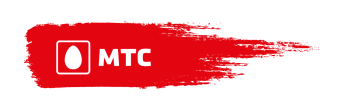  первичная   вторичная1 Заявка на торговую точкув ПАО «МТС-Банк». Генеральная лицензия ЦБ РФ № 2268 от 17.12.2014 г.  первичная   вторичная1 Заявка на торговую точкув ПАО «МТС-Банк». Генеральная лицензия ЦБ РФ № 2268 от 17.12.2014 г.  первичная   вторичная1 Заявка на торговую точкув ПАО «МТС-Банк». Генеральная лицензия ЦБ РФ № 2268 от 17.12.2014 г.  первичная   вторичная1 Заявка на торговую точкув ПАО «МТС-Банк». Генеральная лицензия ЦБ РФ № 2268 от 17.12.2014 г. ПОЛНОЕ ЮРИДИЧЕСКОЕ НАИМЕНОВАНИЕНАИМЕНОВАНИЕ ТОРГОВОЙ ТОЧКИ (ВЫВЕСКА) ТИП ТОРГОВОЙ ТОЧКИ РОЗНИЧНАЯ ТОРГОВЛЯ РОЗНИЧНАЯ ТОРГОВЛЯ ОПТОВАЯ ТОРГОВЛЯ ОБЩЕСТВЕНН. ПИТАНИЕ СЕРВИС И/ИЛИ УСЛУГИПРОФИЛЬ ДЕЯТЕЛЬНОСТИ2ИНДЕКСИНДЕКСОКАТОВРЕМЯ РАБОТЫВРЕМЯ РАБОТЫКОЛИЧЕСТВО ТЕРМИНАЛОВШТ.ТИПСВЯЗИ онлайн-кассаКОНТАКТНОЕ ЛИЦО (ФИО)КОНТАКТНЫЙ ТЕЛЕФОН+7КОНТАКТНЫЙE-MAILДАТА23.10.2018ПОДПИСЬФАМИЛИЯ И ИНИЦИАЛЫНАИМЕНОВАНИЕ ФИЛИАЛА БАНКАНАИМЕНОВАНИЕ ДО/ОО БАНКАНАИМЕНОВАНИЕ ДО/ОО БАНКАНАИМЕНОВАНИЕ ДО/ОО БАНКАНОМЕР ДОГОВОРАЭОК - 23/10/18ЭОК - 23/10/18ЭОК - 23/10/18ЭОК - 23/10/18ЭОК - 23/10/18ЭОК - 23/10/18ДАТА ДОГОВОРА  ДАТА ДОГОВОРА  ДАТА ДОГОВОРА  23.10.201823.10.201823.10.201823.10.201823.10.201823.10.201823.10.201823.10.2018ДАТА ПОЛУЧЕНИЯ ЗАЯВКИ . .201ДАТА РЕГИСТРАЦВ ПО ПЦДАТА РЕГИСТРАЦВ ПО ПЦДАТА РЕГИСТРАЦВ ПО ПЦДАТА РЕГИСТРАЦВ ПО ПЦ . . .201ДОСТУПНЫЕ ОПЕРАЦИИ ОПЛАТА ОПЛАТА ОПЛАТА ОПЛАТА ОПЛАТА ОПЛАТА ОПЛАТА БЕСКОНТАКТНЫЕ ПЛАТЕЖИ БЕСКОНТАКТНЫЕ ПЛАТЕЖИ БЕСКОНТАКТНЫЕ ПЛАТЕЖИ БЕСКОНТАКТНЫЕ ПЛАТЕЖИ БЕСКОНТАКТНЫЕ ПЛАТЕЖИ БЕСКОНТАКТНЫЕ ПЛАТЕЖИ БЕСКОНТАКТНЫЕ ПЛАТЕЖИ БЕСКОНТАКТНЫЕ ПЛАТЕЖИ БЕСКОНТАКТНЫЕ ПЛАТЕЖИ БЕСКОНТАКТНЫЕ ПЛАТЕЖИРАЗМЕР КОМИССИИ ЗА ОСУЩЕСТВЛЕНИЕ РАСЧЕТОВ ПО ОПЕРАЦИЯМ С ИСПОЛЬЗОВАНЕМ БАНКОВСКИХ КАРТРАЗМЕР КОМИССИИ ЗА ОСУЩЕСТВЛЕНИЕ РАСЧЕТОВ ПО ОПЕРАЦИЯМ С ИСПОЛЬЗОВАНЕМ БАНКОВСКИХ КАРТРАЗМЕР КОМИССИИ ЗА ОСУЩЕСТВЛЕНИЕ РАСЧЕТОВ ПО ОПЕРАЦИЯМ С ИСПОЛЬЗОВАНЕМ БАНКОВСКИХ КАРТРАЗМЕР КОМИССИИ ЗА ОСУЩЕСТВЛЕНИЕ РАСЧЕТОВ ПО ОПЕРАЦИЯМ С ИСПОЛЬЗОВАНЕМ БАНКОВСКИХ КАРТРАЗМЕР КОМИССИИ ЗА ОСУЩЕСТВЛЕНИЕ РАСЧЕТОВ ПО ОПЕРАЦИЯМ С ИСПОЛЬЗОВАНЕМ БАНКОВСКИХ КАРТРАЗМЕР КОМИССИИ ЗА ОСУЩЕСТВЛЕНИЕ РАСЧЕТОВ ПО ОПЕРАЦИЯМ С ИСПОЛЬЗОВАНЕМ БАНКОВСКИХ КАРТРАЗМЕР КОМИССИИ ЗА ОСУЩЕСТВЛЕНИЕ РАСЧЕТОВ ПО ОПЕРАЦИЯМ С ИСПОЛЬЗОВАНЕМ БАНКОВСКИХ КАРТРАЗМЕР КОМИССИИ ЗА ОСУЩЕСТВЛЕНИЕ РАСЧЕТОВ ПО ОПЕРАЦИЯМ С ИСПОЛЬЗОВАНЕМ БАНКОВСКИХ КАРТ1.99%1.99%1.99%1.99%1.99%1.99%1.99%1.99%1.99%1.99%РЕГ.ДАННЫЕ ТЕРМИНАЛА (ОВ)36     36     36     36     36     36     36     СЕРИЙНЫЙ НОМЕР ТЕРМИНАЛАМОДЕЛЬ ТЕРМИНАЛАМОДЕЛЬ ТЕРМИНАЛАМОДЕЛЬ ТЕРМИНАЛАМОДЕЛЬ ТЕРМИНАЛАМОДЕЛЬ ТЕРМИНАЛАПОДПИСЬ, ФИО, ДОЛЖНОСТЬ